ŽIVOTOPIS - CURRICULUM VITAEPrezime:						Ime:						Mjesto i datum rođenja:				Kontakt podaci (adresa, broj telefona/mobitela, adresa elektronske pošte): Obrazovanje:Trenutno radno mjesto (naziv poslodavca, ustrojstvene jedinice, radnog mjesta):Radno iskustvo na poslovima kojima će biti zadužen na projektu:8. Znanstveni radovi/publikacije objavljeni u bazi podataka WOS Core Collection (odnosi se samo na osobe koje su navedene u obrascu DIO D.2):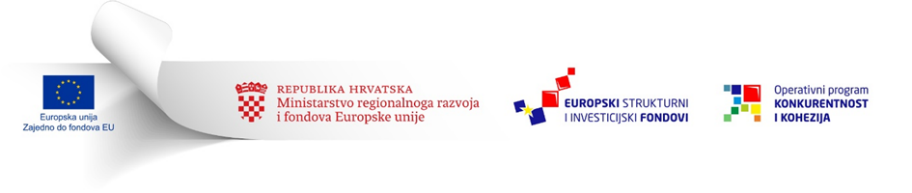 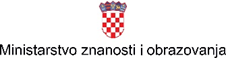 Ovaj Poziv se financira iz Europskog fonda za regionalni razvojOvaj Poziv se financira iz Europskog fonda za regionalni razvojNaziv obrazovne ustanove/visokog učilišta:Datum: od (mjesec/godina) do (mjesec/godina)Dodijeljena kvalifikacija:Naziv poslodavca i mjesto:Radno mjesto:naziv ustrojstvene jedinice, radnog mjestaDetaljan opis poslova / zaduženjaDatum: od (mjesec/godina) do (mjesec/godina)Redni brojNaziv znanstvene publikacije, godina objave1.n…